Musikteatergruppen Ragnarock	17.12.2018WEEKENDTUR TIL	HÖÖR 25. -27. JANUAR 2019I lighed med tidligere år arrangeres en fælles tur for de ældste børnehold og ungdomsholdet. De tre grupper skal dels arbejde med deres egne forestillinger, dels lave dramatik m.v. sammen.Det er meget vigtigt, at ALLE deltager i denne tur.Adresse:	Höör Scoutgård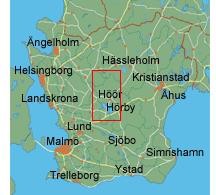 Norra Fogdarödsvägen 20 HöörAfgang:	Fra Humlebæk station (Østsiden)Mødetid senest 15.00Rejsen foregår med bus og færge. Hjemrejse:	Fra Höör søndag	ca. 16.00Hjemkomst Humlebæk station ca. 17.50PRIS:	150 kr.Ragnarocks mobiltelefon har nr. 2021 1721, brug den kun i nødstilfælde.Betaling kan ske på mobilepay til Joachim, kontant eller indbetales på Ragnarocks konto: Nordea reg.nr. 1329 konto nr. 0367 201 657. Husk at skrive navn på indbetalingen! Mobilepay til Joachim på 2021 1721. Husk at skrive navn i beskedfeltet!Som ledere deltager Joachim Clausen, Sarah Eckhardt-Læssøe, Julie Andersen, Emilie Bach, Rosa Stanley, Nicolaj Pape Frantzen m.fl.Huskeseddel: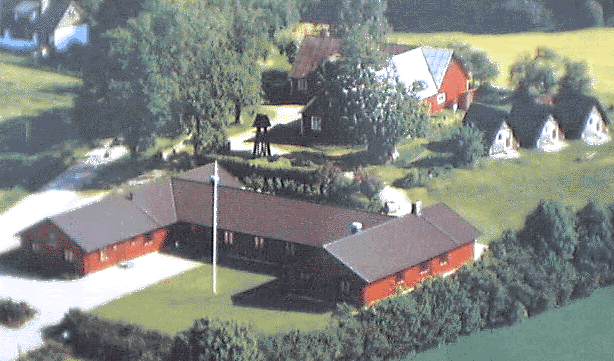 PAS!!!Sengetøj. (f.eks. sovepose)Varmt overtøj og støvler.Indesko.Skriveredskaber / Notesbog/papirEvt. musikinstrumenter.Lommelygte.INGEN KAN UNDVÆRES I DENNE WEEKEND- SYGDOM ER DERFOR IKKE TILLADT!!Turens nøjagtige program med spisetider m.v. udleveres i bussen.Der kan købes sodavand til almindelig Ragnarock-pris: 5 kr. Der er i øvrigt mælk og vand til maden. Oplysning om evt. allergier el.lign. bedes givet til Joachim, Julie eller Sarah. Evt. spørgsmål besvares af Joachim 2021 1721Nedenstående kupon afleveres sammen med betaling senest mandag d. 7. januar 2019.¤¤¤¤¤¤¤¤¤¤¤¤¤¤¤¤¤¤¤¤¤¤¤¤¤¤¤¤¤¤¤¤¤¤¤¤¤¤¤¤¤¤¤¤¤¤¤¤¤¤¤¤¤¤¤¤¤¤¤¤¤¤¤¤¤¤¤¤¤¤¤¤¤¤¤¤¤¤¤TilmeldingskuponUndertegnede forælder er indforstået med, at  	 deltager i Ragnarocks weekendtur til Höör 25. - 27. januar 2019.Underskrift